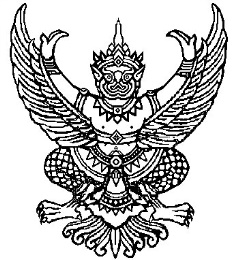 ที่ มท ๐๘๑0.6/ 	                                                 กรมส่งเสริมการปกครองท้องถิ่น                                                                                ถนนนครราชสีมา เขตดุสิต กทม. ๑๐๓๐๐					                 กุมภาพันธ์  ๒๕66เรื่อง	การจัดสรรงบประมาณเงินอุดหนุนทั่วไป โครงการสนับสนุนการเสริมสร้างสวัสดิการทางสังคมให้แก่                 ผู้พิการหรือทุพพลภาพ ประจำปีงบประมาณ พ.ศ. ๒๕๖6 งวดที่ 3 จำนวน 3 เดือน (เดือนเมษายน - เดือนมิถุนายน ๒๕66)เรียน	ผู้ว่าราชการจังหวัด ทุกจังหวัดอ้างถึง	1.หนังสือกรมส่งเสริมการปกครองท้องถิ่น ด่วนที่สุด ที่ มท 0810.6/ว 2130 ลงวันที่ 12 กรกฎาคม 2565	2. หนังสือกรมส่งเสริมการปกครองท้องถิ่น ด่วนที่สุด ที่ มท 0810.6/ว 3849 ลงวันที่ 24 พฤศจิกายน 2565สิ่งที่ส่งมาด้วย	งบหน้ารายละเอียดการจัดสรรงบประมาณเงินอุดหนุนทั่วไป โครงการสนับสนุนการเสริมสร้างสวัสดิการทางสังคมให้แก่ผู้พิการหรือทุพพลภาพ ประจำปีงบประมาณ พ.ศ. ๒๕๖6 งวดที่ 3 จำนวน 3 เดือน (เดือนเมษายน - เดือนมิถุนายน ๒๕66)		           	จำนวน ๑ ชุด		ตามที่ กรมส่งเสริมการปกครองท้องถิ่นแจ้งจัดสรรงบประมาณเงินอุดหนุนทั่วไป โครงการ   สนับสนุนการเสริมสร้างสวัสดิการทางสังคมให้แก่ผู้พิการหรือทุพพลภาพ ประจำปีงบประมาณ พ.ศ. ๒๕๖6             งวดที่ 2 จำนวน 3 เดือน (เดือนมกราคม – เดือนมีนาคม 2566) ความละเอียดตามอ้างถึง นั้น			กรมส่งเสริมการปกครองท้องถิ่นได้จัดสรรงบประมาณเงินอุดหนุนทั่วไป โครงการสนับสนุน             การเสริมสร้างสวัสดิการทางสังคมให้แก่ผู้พิการหรือทุพพลภาพ ประจำปีงบประมาณ พ.ศ. ๒๕๖6 งวดที่ 3 จำนวน 3 เดือน (เดือนเมษายน - เดือนมิถุนายน ๒๕66) โดยกรมบัญชีกลางเป็นหน่วยงานที่รับผิดชอบ             การจ่ายเงินเบี้ยความพิการแทนองค์กรปกครองส่วนท้องถิ่น จึงขอให้จังหวัดแจ้งการจัดสรรงบประมาณ            ให้องค์กรปกครองส่วนท้องถิ่นดำเนินการในส่วนที่เกี่ยวข้องและกำชับให้จ่ายเงินเบี้ยความพิการโดยถือปฏิบัติ             ตามระเบียบกระทรวงมหาดไทยว่าด้วยหลักเกณฑ์การจ่ายเงินเบี้ยความพิการให้คนพิการขององค์กรปกครองส่วนท้องถิ่น พ.ศ. ๒๕๕๓ และที่แก้ไขเพิ่มเติม รวมถึงระเบียบกฎหมายที่เกี่ยวข้องอย่างเคร่งครัด รายละเอียดปรากฏตามสิ่งที่ส่งมาด้วย  		จึงเรียนมาเพื่อโปรดพิจารณา             ขอแสดงความนับถือ                   อธิบดีกรมส่งเสริมการปกครองท้องถิ่น